Publicado en Barcelona el 02/06/2017 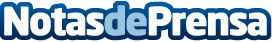 Daniel Escriche, un nuevo escritor 'home made'Un nuevo escritor llega a las librerías de forma discreta pero con paso firme, publicado por MARLEX EDITORIAL, se trata de Daniel Escriche autor de dos novelas: La fruta madura, 2012, y La naturaleza del fuego, 2014Datos de contacto:Redacción INÈDIT MAGAZINENota de prensa publicada en: https://www.notasdeprensa.es/daniel-escriche-un-nuevo-escritor-home-made Categorias: Historia Literatura Sociedad Cataluña http://www.notasdeprensa.es